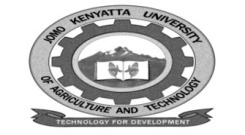 W1-2-60-1-6JOMO KENYATTA UNIVERSITY OF AGRICULTURE AND TECHNOLOGYUNIVERSITY EXAMINATIONS 2018/2019YEAR I  SEMESTER I  SPECIAL/SUPPLEMENTARY EXAMINATION FOR THE DEGREE OF BACHELOR OF ARCHTECTURAL STUDIESABA 2101:  HISTORY OF WORLD ARCHITECTUREDATE: JUNE 2019                                                                                       TIME: 2  HOURSINSTRUCTIONS:  1.	Answer question one compulsory and other two questions. 2.	Give concise answers, supported by clear well labeled sketches where appropriate.QUESTION ONE (COMPULSORY)a.	Name the four fundamental elements of design b.	Briefly explain the meaning of the following design 	principles.	i.	Texture	ii.	Contrast	iii.	Hierarchy	iv.	Axial organization	v.	Geometry.								(12 marks)c.	Using suitable examples, explain the meaning of the terms:	i.	Pragmatic design	ii.	Canonic design	iii.	Analogic design 	iv	Iconic design.								(8 marks)QUESTION TWOa.	Briefly outline the contribution of River Nile to the architecture of Ancient Egypt.b.	Discuss, in outline the construction principles, typologies and concepts that were 	employed in Ancient  Egypt architecture.					(10 marks)QUESTION THREEa.	Briefly describe the main concepts and principals that characterized MODERN 	architecture.									(10 marks)b.	Name the five orders of classical columns.					(2 marks)c.	Briefly outline the factors that led to the development of Ancient Greek Architecture.											(5 marks)d.	How did the Ancient Romans improve upon and extend Ancient Greek Architecture.											(6 marks)